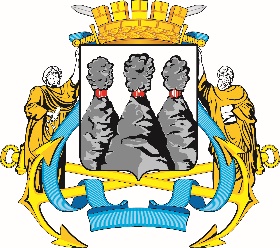 от 24.07.2019ПРОТОКОЛ № 7Комиссии Городской Думы Петропавловск-Камчатского 
городского округа по взаимодействию с Контрольно-счетной палатой 
Петропавловск-Камчатского городского округаг. Петропавловск-Камчатский,ул. Ленинская, д. 14, зал заседаний № 429Время начала: 16 часовВремя окончания: 1715 часовПОВЕСТКА ДНЯ:Об обращениях в Городскую Думу Петропавловск-Камчатского городского округа ООО «Джемини-Авто» (письма от 11.06.2019 вх. № ГД-00-ю/915/19, от 18.07.2019 
вх. № ГД-00-ю/1124/19)Докл.: Кронов Алексей АлександровичГОРОДСКАЯ ДУМАПЕТРОПАВЛОВСК-КАМЧАТСКОГОГОРОДСКОГО ОКРУГАКОМИССИЯ ПО ВЗАИМОДЕЙСТВИЮ С КОНТРОЛЬНО-СЧЕТНОЙ ПАЛАТОЙ ПЕТРОПАВЛОВСК-КАМЧАТСКОГО ГОРОДСКОГО ОКРУГАЛенинская ул., д. 14, Петропавловск-Камчатский, 683000Тел. (4152)30-25-80 (2450), факс (4152)42-52-29, e-mail: duma@pkgo.ru, duma.pkgo.ruПредседательствующий:Председательствующий:Председательствующий:Кронов А.А.-председатель Комиссии Городской Думы Петропавловск-Камчатского городского округа по взаимодействию с Контрольно-счетной палатой Петропавловск-Камчатского городского округа.Присутствовали:Присутствовали:Присутствовали:Борисенко А.А.-депутат Городской Думы Петропавловск-Камчатского городского округа (далее – депутат Городской Думы) по избирательному округу № 3;Белослудцева Ю.В.-аудитор Контрольно-счетной палаты Петропавловск-Камчатского городского округа;Брызгин К.В.-заместитель Главы администрации Петропавловск-Камчатского городского округа – руководитель Управления делами администрации Петропавловск-Камчатского городского округа;Воровский А.В.-заместитель председателя Городской Думы Петропавловск-Камчатского городского округа – председатель Комитета по местному самоуправлению и социальной политике, депутат Городской Думы по избирательному округу № 5;Колядка В.В.-депутат Городской Думы по единому муниципальному избирательному округу;Лесков Б.А.- депутат Городской Думы по единому муниципальному избирательному округу;Оськин С.В.-депутат Городской Думы по избирательному округу № 7;Панов А.Г.-депутат Городской Думы по избирательному округу № 4;Прудкий Д.А.-заместитель председателя Городской Думы Петропавловск-Камчатского городского округа – председатель Комитета Городской Думы по городскому и жилищно-коммунальному хозяйству, депутат Городской Думы по избирательному округу № 4;Рекунова О.В.-аудитор Контрольно-счетной палаты Петропавловск-Камчатского городского округа;Чубкова О.С.-заместитель Главы администрации Петропавловск-Камчатского городского округа – руководитель Управления финансов администрации Петропавловск-Камчатского городского округа.Отсутствовали:Отсутствовали:Отсутствовали:Березенко А.В.-депутат Городской Думы по единому муниципальному избирательному округу;Ванюшкин С.А.-депутат Городской Думы по единому муниципальному избирательному округу;Курбанова Т.Д.-аудитор Контрольно-счетной палаты Петропавловск-Камчатского городского округа;Мелехина Т.В.-депутат Городской Думы по единому муниципальному   избирательному округу;Тур Е.А.-заместитель руководителя Управления делами администрации Петропавловск-Камчатского городского округа;Чубкова О.С.-заместитель Главы администрации Петропавловск-Камчатского городского округа – руководитель Управления финансов администрации Петропавловск-Камчатского городского округа.Приглашенные:Приглашенные:Приглашенные:Монахова Г.В.-председатель Городской Думы Петропавловск-Камчатского городского округа;Лыскович В.В.-председатель Контрольно-счетной палаты Петропавловск-Камчатского городского округа;Деркач С.Г.-заместитель руководителя Управления дорожного хозяйства 
и благоустройства администрации Петропавловск-Камчатского городского округа.Присутствовали работники аппарата Городской Думы:Присутствовали работники аппарата Городской Думы:Присутствовали работники аппарата Городской Думы:Алексеева И.Н.-руководитель аппарата Городской Думы Петропавловск-Камчатского городского округа;Катрук Т.О.-заместитель руководителя аппарата Городской Думы Петропавловск-Камчатского городского округа – начальник управления организационно-правового обеспечения работы аппарата Городской Думы Петропавловск-Камчатского городского округа;Сотникова Г.А.-и.о. начальник отдела по обеспечению деятельности органов 
и депутатских объединений Городской Думы управления информационного и общего обеспечения работы аппарата Городской Думы Петропавловск-Камчатского городского округа;Наговицына А.Н.-специалист 1 разряда отдела по обеспечению деятельности органов и депутатских объединений Городской Думы управления информационного и общего обеспечения работы аппарата Городской Думы Петропавловск-Камчатского городского округа.СЛУШАЛИ:Об обращениях в Городскую Думу Петропавловск-Камчатского городского округа ООО «Джемини-Авто» (письма от 11.06.2019
 вх. № ГД-00-ю/915/19, от 18.07.2019 вх. № ГД-00-ю/1124/19)ВЫСТУПИЛИ: Борисенко А.А., Воровский А.В., Катрук Т.О., Колядка В.В., Кронов А.А., 
Лыскович В.В., Монахова Г.В., Панов А.Г., Прудкий Д.А.ВЫСТУПИЛИ: Борисенко А.А., Воровский А.В., Катрук Т.О., Колядка В.В., Кронов А.А., 
Лыскович В.В., Монахова Г.В., Панов А.Г., Прудкий Д.А.ПРОТОКОЛЬНО:ПРОТОКОЛЬНО:Кронов А.А.:Добрый день уважаемые коллеги!Сегодня на заседании Комиссии Городской Думы Петропавловск-Камчатского городского округа по взаимодействию с Контрольно-счетной палатой Петропавловск-Камчатского округа (далее-Комиссия) присутствуют члены Комиссии, а также приглашенные - председатель Городской Думы Петропавловск-Камчатского городского округа Монахова Г.В., председатель Контрольно-счетной палаты Петропавловск-Камчатского городского округа (далее – КСП) Лыскович В.В., также по поручению Главы администрации Петропавловск-Камчатского городского округа присутствует на заседании Комиссии заместитель руководителя Управления дорожного хозяйства и благоустройства администрации Петропавловск-Камчатского городского округа Деркач С.Г. и от аппарата Городской Думы Петропавловск-Камчатского городского округа Катрук Т.О.На повестке дня заседания Комиссии один вопрос, предлагается рассмотреть 
2 обращения от ООО «Джемини – авто».Уважаемые коллеги есть предложения по повестке?Предложения по повестке не поступили, предлагаю принять повестку за основу.Голосовали: «за» - 8, «воздержались» - 2Кронов А.А.: Уважаемые коллеги, в раздаточных материалах заседания Комиссии имеется копия письма ООО «Джемини-авто», суть письма заключается в том, что 
Тарасик Э.П. является представителем КСП в судебных разбирательствах, в то время 
как сотрудником КСП не является. Возникает вопрос о финансировании расходов 
из бюджетных средств по договору КСП с Тарасиком Э.П.Лыскович В.В.: В обращении ООО «Джемини-авто», которое поступило 
в Городскую Думу Петропавловск-Камчатского городского округа (далее – Городская Дума) содержится требование осуществить контроль за расходованием бюджетных средств КСП, в части приобретения авиабилетов по маршруту г. Петропавловск-Камчатский
до г. Владивосток и обратно на имя Тарасика Э.П.Кроме того, в обращении ООО «Джемени – авто» ставится вопрос об аннулировании договора КСП с Тарасиком Э.П.Начну с того, что действительно Тарасику Э.П. после его увольнения с КСП 
для представительства в судах выдана доверенность по двум конкретным делам. На начало 2019 года, у Тарасика Э.П. была доверенность, которая действовала 
до момента его увольнения с КСП.Вопрос, который больше интересует «Джемини –авто» - это оспаривание в судебном порядке предписаний МАУ «Управление пассажирским транспортом» по выявленным существенным нарушениям в законодательстве. В частности, были установлены только за 5 месяцев путем выборочной проверки нарушения, которые касались взыскания штрафов этим муниципальным автономным учреждением на сумму более 41 миллиона рублей, а по данным Глобальной навигационной спутниковой системы (ГЛОНА́СС) эта сумма превышала 97 миллионов рублей за пять месяцев 2017 года. В этой связи было направленно соответствующие предписание МАУ «Управление пассажирским транспортом» с требованием взыскать эти штрафные санкции 
с перевозчиков, а второе предписание было направленно в Управления дорожного хозяйства и благоустройства администрации Петропавловск-Камчатского городского округа (далее Управление дорожного хозяйства).В этом предписании ставился вопрос о том, что субсидии, которые выделялись 
ООО «Джемени – авто», неверны и сумма выделенная порядка 340 миллионов рублей является нарушением закона.Управление дорожного хозяйства является учредителем данного перевозчика, поэтому перед ним ставилась задача проконтролировать взыскание денежных средств 
в перевозчика.Поэтому именно Управление дорожного хозяйства обратилось в суд и пыталось оспорить решение арбитражного суда, но в требовании было отказано, в дальнейшем 
по арбитражно-процессуальному законодательству допускается подачи апелляционной жалобы.Сторона воспользовалась этим правом, подала апелляционную жалобу. Апелляционный суд находится в г. Владивостоке. Должен отметить, что в ходе первого судебного разбирательства участие от КСП принимал Тарасик Э.П., значит в дальнейшем он продолжил оказывать нам помощь на безвозмездной основе, то есть был подписан с ним договор, но никаких расходов бюджетных средств по договору с Тарасиком Э.П. КСП не понесла. КСП как самостоятельное юридическое лицо имеет право выдавать доверенность третьим лицам на представительство и иные действия, заключать договоры и так далее. Доверенность выдана Тарасику с 01.01.2019 как физическому лицу, как гражданину, которое имеет высшее юридическое образование. В дальнейшем, доверенность была изъята у Тарасика Э.П., но, поскольку ко мне обратились два аудитора КСП с предложением определить Тарасика Э.П. представителем КСП на безвозмездной основе и, учитывая, что до увольнения Тарасик Э.П. в ходе контрольных мероприятий как руководитель соответствующего управления КСП оказывал помощь аудиторам по этому делу, о котором мы с вами сейчас более подробно говорим и знает все детали и тонкости хода проверки второго контрольного мероприятия, то меня  попросили заключить соответствующий договор на безвозмездной основе с Тарасиком Э.ПВ дальнейшем Тарасик Э.П. в качестве представителя КСП ездил в г. Владивосток 
за свой счет и бесплатно оказывал КСП юридическую помощь. Подчеркну, ООО «Джемини-авто» является стороной заинтересованной в исходе этого дела, потому что штрафные санкции, которые будут взысканы в случае оставления решения суда в силе в указанной сумме значительные, поэтому ИП «Сайдачаков» 
и ООО «Джемини-авто» в общей сложности порядка более 10 миллионов штрафных санкций, которые должен оплатить перевозчик за невыполненные рейсы в 2017 году. Поэтому действия председателя КСП считаю полностью согласующимися 
с действующим законодательством и с моими полномочиями как руководителя самостоятельного юридического лица, никакого ущерба для бюджета городского округа или бюджета КСП не принесли по договору с Тарасиком Э.П., поэтому прошу уведомить заявителя ООО «Джемени-авто», нарушений законодательства в этом вопросе нет.Кронов А.А.: Спасибо Василий Васильевич! Получается Тарасик Э.П. проводил контрольные мероприятия?Лыскович В.В.: Тарасик Э.П. возглавлял направление, которое называется «Правовое обеспечение контрольной экспертно-аналитической деятельности административных производств и представительство в судах».Поэтому в ходе контрольного мероприятия, по проблемным вопросам, которые возникают в толковании действующего законодательства, мы ведем переговоры 
с объектами контроля в помощь аудиторам, не имеющим юридического образования, для установления истины. У Тарасика Э.П. имеется достаточно большой опыт контрольной деятельности и большой опыт представительства в судах, поэтому это была хорошая помощь нашим сотрудникам.Борисенко А.А.: Василий Васильевич, не ставя под сомнения профессиональную компетенцию Тарасика Э.П., можно посмотреть договор с Тарасиком Э.П., который заключил КСП на обозрение членам Комиссии?Лыскович В.В.: Можно предоставить Комиссии договор, единственное без права копирования, поскольку в нем имеются персональные данные Тарасика Э.П.Борисенко А.А.: Василий Васильевич, уточните пожалуйста, правильно ли мы понимаем, что Тарасик Э.П. как представитель КСП в действительности на безвозмездной основе?Кронов А.А.: Согласно пункту 1 договора КСП с Тарасиком Э.П. услуги 
по настоящему договору оказываются исполнителем безвозмездно.Лыскович В.В.: О том, что КСП не понесла расходов я могу устно заявить, а если Вам потребуется, то Вы можете запросить соответствующую справку.Кронов А.А.: Здесь все принципе предельно понятно, единственный вопрос: «Скажите, Василий Васильевич, вы в дальнейшем планируете на контрольные мероприятия привлекать Тарасика Э.П. к работам или он на период проверок только возглавляет управление. В целом есть такой план? Или может быть вы в КСП добавите ставку для такого специалиста?».Лыскович В.В.: Коллеги, для этого надо посмотреть Арбитражно-процессуальный кодекс, функции представителя, на него никакая контрольная деятельность должностного лица КСП не предусмотрена.Физическое лицо, имеющее юридическое образование только представительствует 
в судах и не более того. Таким представителем может быть любой гражданин как физическое лицо с юридическим образованием.В КСП юристов больше нет. У нас есть молодой относительно юрист, который работает менее одного года и который к сожалению, пока вот такую тяжелую ответственную работу выполнять не может. В этой связи было принято решение, подчеркну, что по ходатайству руководителя контрольных мероприятий, которые знали, что документы являлись проблемными и было принято мной решение о выдаче Тарасику Э.П. соответствующую доверенность.Прудкий Д.А.: Василий Васильевич, сейчас сколько судебных процессов идет? Вообще за период сколько выиграли процессов?Лыскович В.В.: Идет множество процессов, практически на каждое есть 
на  обжалование в судах.Прудкий Д.А.: То есть Тарасик Э.П. только по двум делам представляет КСП? 
Если у Вас молодой юрист не отвечает всем требованиям, кто тогда представляет в судах?Лыскович В.В.: Мы вынуждены отрывать аудиторов, которые не имеют юридического образования и опыта работы в судах от контрольных мероприятий и вместо того что бы заниматься проверками, они идут в суды и пытаются объяснить, те решения, которые изложены в представлениях и предписаниях. Кронов А.А.: Предельно все понятно, есть просьба к Василию Васильевичу, 
если к нам поступило обращение мы обязаны его рассмотреть.Лыскович В.В.: Я понимаю, готов ответить на все вопросы.Лыскович В.В.: Копия доверенности у меня есть с собой, я готов ее показать. Более того мы и в Городскую Думу представляли доверенность на имя Тарасика Э.П., когда встал вопрос о доверенности № 2 от 14.02.2019, там нет должности заместителя председателя, там конкретному физическому лицу Тарасику Э.П. и, продолжая сказанное, надо подчеркнуть, что это обязанность судьи или суда установить полномочия представителя присутствующего в судебном разбирательстве юридического лица и решить вопрос о том, что допускать его или нет, для этого им как правило кроме установления анкетных данных в судах выясняется имеется ли высшее юридическое образование.Монахова Г.В.: Уважаемые коллеги! Я бы хотела пояснить некоторые моменты, связанные с разбором ситуации.Первое – дело в том, что обращение ООО «Джемини-авто» в Городскую Думу происходило дважды, не одно письмо, а два. Сразу хочу сказать, что решения Городской Думы носят рекомендательный характер, мы можем только рекомендовать, самостоятельно прекратить договорные отношения, которые КСП установила мы не имеем право.Тем не менее работу мы провели очень значительную, разъяснительную с Василием Васильевичем, у вас есть таблица на руках. Можете смотреть информацию по переписке 
с КСП, где Василий Василевич представил целый ряд объяснений.Хочу подчеркнуть следующее, обращения ООО «Джемини-авто» вторичны, на мой взгляд, данную ситуацию я расцениваю как системную управленческую недоработку 
со стороны председателя КСП. Василий Васильевич уже упомянул о доверенности № 2, но почему-то не упомянул о том, что была доверенность № 4, которая кстати была отозвана приказом. Доверенность 
№ 4 они были выписаны одновременно на 14.01.2019 и если во 2-ой доверенности было как физическое лицо, то в 4-ой доверенности он был как заместитель председателя КСП 
и фигурировала в судах, вот о чем идет речь и потом только 7-го мая по нашему обращению так сказать заявительному, Василий Васильевич отозвал доверенность. Целый месяц доверенность функционировала с несуществующей должностью и так далее. Это тот момент, который хочу подчеркнуть, он важнее всех остальных позиций. Мы говорили с Василем Василевичем о том, что это противоречия и недоработки. 
То есть все рабочие моменты, которые мы обговаривали, на мой взгляд они не совсем устранены. Я бы хотела, чтобы речь пошла безусловно так сказать о ситуации, разобрать 
ее с точки зрения организации работы с доверенностями, потому что это гуляние доверенностей одна, вторая, третья и так далее это конечно просто не совсем качественная работа на мой взгляд. Чтобы члены Комиссии это услышали, что касается вопроса, связанного с юридической обеспеченностью, то я готова высказать точку зрения, о том, 
что юрист понятно он молодой, в наше время вообще с юристами проблема, но тем не менее работу выполняют качественно. Почему Вы Василий Васильевич как юрист с таким стажем, с опытом судебного труда, могли вы организовать работу, дабы не создавать такие ненужные прецеденты, которые бы вызвали определенное осуждение деятельности КСП? Я полагаю, что надо задаться вопросам как руководитель КСП и все-таки упорядочить работу в первую очередь управленческую как руководитель данного органа.Лыскович В.В.: Мы сегодня на заседании Комиссии рассматриваем обращение 
ООО «Джемини-авто», а не работу КСП по стандартам – это две разные вещи. Наши сотрудники сделали стандарты, они внутренние, локальные акты, если надо отдельно рассказать, как мы это делаем и что это за работа, то зайдите на сайт и ознакомьтесь хотя бы с объемом тех документов, которые там размещены, хотя бы просто посмотрите сколько там листов, причем делали это не юристы, а делали люди, которые юридического образования не имеют, наши обычные аудиторы. Доверенности не гуляют сами по себе, а доверенности ходят с конкретными физическими лицами, которым они выданы. Доверенность выдана на представительство в суде и никаких других действий не влечет, даже бывший сотрудник ущерб КСП нанести не может, он может прийти только в суд, по конкретному делу, где он может участвовать – это еще одно пояснение и наверно завершая, можно сказать еще одну маленькую деталь. Проблемных вопросов было очень много, Ваши предположения, что я как юрист, как почетной судья в отставке, смог бы представительствовать в судах потребовало от меня подготовки, если вы сейчас зайдете в любую правовую базу «Гарант», «Консультант +», 
вы увидите там ответ, где написано, что почетной судья в отставке имеет право предстательствовать в судах, но я скажу откровенно, что у меня просто физически 
не хватает времени на то что бы пойти в судебное разбирательство, если кто-то не знаком - я скажу, чтобы пойти в суд, во-первых, надо погрузиться в эту проблему судебного разбирательства, надо знать предмет спора, надо поднять все действующие законодательство, судебную практику и так далее эта работа очень значительная. Я ведь не зря сказал, что сегодня отвлекая аудиторов от контрольных мероприятий из-за отсутствия юриста, мы тем самым, помогаем им допустить ошибки, либо контрольное мероприятие провести не полно, не качественно. Прудкий Д.А.: Можно долго говорить гуляют или не гуляют доверенности. 
Вы присутствовали на том совещании, 8 мая этот вопрос поднимался, и мы обсуждали присутствие доверенности у Тарасика Э.П., и Вы признали тот факт, что доверенности не должны были быть на тот момент и на следующий день, эти доверенности бы ли отозваны? Все-таки факт того, что в данное время они не должны были быть у того или иного человека, этот факт Вы не оспариваете и Вы признали. Есть протокол совещания, на котором есть факт того, что данные доверенности не должны были быть и Вы как руководитель не совсем были в курсе на тот момент, что Тарасик Э.П. имеет данные доверенности 
и на следующий день доверенности были отозваны – это факт.Лыскович В.В.: Меня удивило то обстоятельство, что председатель Городской Думы и Вы узнали о присутствии Тарасика Э.П. во Владивостоке в Пятом арбитражном апелляционном суде раньше, чем узнал об этом я. Поэтому, когда мы говорим, что нам все равно «Джемини-авто» или ИП «Сайдачаков», я позвольте усомнился в искренности Ваших слов. Депутат Сайдачаков П.В. – Ваш коллега, я понимаю Вы возможно хотите его поддержать – возможно, но те нарушения, которые допущены этим предприятием – это факт установленный.Прудкий Д.А.: Мы сейчас отходим от темы, начинаем другие вещи обсуждать. 
Мы говорили сейчас о тех доверенностях и тех моментах, которые были зафиксированы, в том числе Вами, а нас обвинять как депутатов, что мы коллегу своего отстаивали - это наверно бессмысленно и никаких фактов этому нет. Я думаю, что поступило к нам обращение кого-то другого мы также на Комиссии его рассмотрели бы.Борисенко А.А.: Василий Васильевич, я, например, был не в курсе с ситуацией 
ООО «Джемини-авто», поэтому Ваше утверждение по поводу Сайдочакова П.В., я считаю 
необоснованным. У вас в штате предусмотрена одна должность юриста?Лыскович В.В.: Должности юриста как таковой нет, есть главный инспектор.Борисенко А.А.: На мой взгляд ситуация по сотрудникам надо как-то решать.Предлагаю зачитать выдержки из договора с Тарасиком Э.П.«Исполнитель по заданию заказчика Тарасик Э.П. обязуется оказать юридические услуги на условиях по настоящему договору.Услуги по настоящему договору заключаются с КСП в Пятом арбитражном апелляционном суде. Заказчик имеет право получать информацию, участвовать и т.д.Запрашивать у Заказчика информацию для представления «…..» и т.д.Услуги по настоящему договору Исполнителю оказываются безвозмездно «….», возможные затраты могут быть возмещены Исполнителю по предварительно письменному согласию с Заказчиком.»«4.1. Договор считается исполненным в полном объёме после вынесения решения 
в Пятом арбитражном апелляционном суде по делу №….. и вступления в законную силу.»Конфиденциальность:- стороны обязуются соблюдать конфиденциальность в отношении информации, содержащиеся в договоре и приложения к нему;- конфиденциальная информация не распространяется на общедоступную массу. 2.4.2. Исполнитель обязан не передавать и не показывать третьим лицам находящийся у Исполнителя документацию Заказчика, кроме того не разглашать информацию, ставшую ему известной в связи с рассмотрением настоящего дела.».Воровский А.В.: Василий Васильевич все дела, которые находятся в суде, 
они связанны с доходом в бюджет? Сколько дел проиграно?Лыскович В.В.: В прошлом году у нас оспаривалось 9 документов, предписаний 
и представлений. 30 судебных разбирательств, в том числе в Верховном суде все были выиграны.Кронов А.А.: По доверенностям понятно, по договору тоже. Если КСП имеет право заключать договор, то пусть заключают, это их право.Лыскович В.В.: ООО «Джемини-авто» на доверенности не жалуется, речь идет о той доверенности, о которой Галина Васильевна озвучила. У нас было на Тарасика Э.П. выписано две доверенности, одна была выписана в январе 2019 года, как на заместителя председателя, а вторая на Тарасика Э.П. как на гражданина, как на физическое лицо, но не давало ему возможности ходить в судебные заседания в качестве заместителя – это однозначно. На всякий случай я мог вообще вторую доверенность не отзывать, она бы действовала. Единственное, что я согласился с Вами на той рабочей группе о том, что, если будет такая потребность, правильней будет указывать конкретные дела, с которыми человек придет в суд и в дальнейшем было выписано две таких доверенности.Монахова Г.В.: По четвертой доверенности Тарсаик Э.П. ходил в суд уже будучи уволенным.Лыскович В.В.: Это может быть предположение, он прибыл в суд, он достал доверенность, которая уже не действовала, а суд ее принял. Когда мы начали разбираться - четвертую доверенность суд не должен был ее принимать – это ошибка суда. На тот момент на руках были действующие две доверенности.Воровский А.В.: Василий Васильевич ООО «Джемини–авто» в суде заявляло 
об отводе Тарасика Э.П.Лыскович В.В.: Уважаемые коллеги то, что сейчас требует ООО «Джемини-авто»  -это то, чтобы Комиссия рассмотрела и отозвала договор КСП с Тарасиком Э.П.В суде такого заявления от ООО «Джемини-авто» не было, так как 
это противозаконно. Коллеги в суде заявить отвод представителю просто невозможно.Колядка В.В.: Представлять интересы в суде КСП это не значит действовать в интересах КСП. По поводу безвозмездного договора КСП с Тарасиком Э.П., для меня лично все что связанно со словами безвозмездно - все это возмездно, все-таки мне кажется объективно представлять интересы КСП в этом суде Тарсаик Э.П. не может. Почему же не взять за практику привлекать на безвозмездной основе юристов (волонтеров)?Лыскович В.В.: То есть Вы так предлагаете брать себе на стажировку на практику юристов – волонтеров с юридическим образованием для того, чтобы они оказывали нам помощь, а каким образом мы допустим их к документам финансовым, которые мягко говоря имеют с одной стороны гриф конфиденциальности, а с другой стороны в актах наших могут содержаться и персональные данные и так далее.Конечно это невозможно. Надо возвращаться к штатному расписанию 
КСП предусматривать там юриста, что бы мы могли работать нормально. Все что делается, делается для бюджета городского округа и первым кто должен быть заинтересован в этом Городская Дума и депутаты.Городская Дума не только утверждает бюджет, но и должна быть заинтересована в его рациональном расходе. Допустить посторонних людей к работе в КСП невозможно.Колядка В.В.: Вы привлекли человека, который сейчас к КСП не имеет никакого отношения по договору на безвозмездной основе. То есть это будет прецедент. Лыскович В.В.: Представительство в судах — это очень важный элемент защиты права, КСП защищает свои права, если бы я заключил гражданско-правовой договор 
по смете на содержание КСП и пригласить адвоката – это было бы законно. Ответственность несет руководитель юридического лица.По контрольным мероприятиям Белослудцевой Ю.В. в судебных процессах участвовал Тарасик Э.П., суд рассмотрел дело и на сегодняшний день признал наши действия законными.Катрук Т.О.: Чем обычный волонтер с юридическим образованием отличается 
от Тарасика Э.П., который работал когда-то в КСП и имел отношение к проверкам 
с доверенностью гражданско-правового характера и представляет интересы КСП в судах?Ничем не отличается, статус один и тоже, третье лицо и это третье лицо имеет 
с помощью договора безвозмездного оказания услуг, доступ к защищаемым законом сведений, в том числе персональных данных, которые отражены в документах КСП, ничем не отличается.Согласно статьи 14 части 1 и части 4 федерального закона №6-ФЗ «Об общих принципах организации и деятельности контрольно-счетных органов субъектов Российской Федерации и муниципальных образований», выдавая доверенность на право предоставлять интересы КСП, вы даете право третьему лицу ознакомиться со сведениями, которое ответственности не несет и не обязан отвечать за сохранность данных. В этом случае Тарасик Э.П. не отличается от волонтера.Лыскович В.В.: Я могу сказать, в чем заблуждается Катрук Т.О., дело в том, 
что Тарасик Э.П. не проводит контрольные мероприятия, не выносит предписания по итогам контрольных мероприятий. Все отчеты находятся в свободном доступе и размещены на официальном сайте КСП, никакого доступа к государственной тайне там нет.Обязанности, которые вы назвали они действительно касаются должностях лиц КСП, тут спорить трудно. Если Вы предлагаете нам брать волонтеров, то я смею предположить, что Тарасик Э.П. мне будет предпочтительнее, потому что у него есть опыт работы 
в контрольно-счетном органе. Он знает, что из чего вытекает, а волонтер не будет этого знать.Катрук Т.О.: Этот договор заключен не с должностным лицом контрольно-счетного органа с третьим лицом, у которого нет никакой ответственности.Лыскович В.В.: Представлять КСП может любой гражданин.Монахова Г.В.: Я бы хотела первое - все-таки ситуацию вернуть к началу нашего разговора, потому что здесь должно быть решение Комиссии, вопрос о доверенности очень важный, позиция юридической службы для меня является определяющей.Василий Василевич, у Вас, безусловно, есть своя точка зрения. Вы обладаете колоссальным знаниями в этом вопросе.Я прошу Вас проанализировать и упорядочить ситуацию, которая возникает 
с доверенностями, потому что КСП, администрация города и Городская Дума 
это равнобедренный треугольник, который определяет статус муниципальной власти 
в нашем городском округе и тесное взаимодействие этих трех позиций обуславливает стабильность и ровность нашей с Вами работы. Мы должны работать во имя людей и когда у нас возникают перепалки – это нам чести не делает.Панов А.Г.: Василий Васильевич, до этого прецедент какой ни будь был? Представлялись ли интересы КСП физическими лицами или это первый случай, который больше не повторится?Лыскович В.В.: Так ставить вопрос нельзя, он повторится, он повторится, я не отзову доверенность у Тарасика Э.П. Я не знаю есть ли такие факты на территории РФ? Может есть, а может и нет. 
В КСП я работаю с 09.01.2018 и это первый случай, когда мы обратились к помощи постороннего человека, до этого у нас были юристы, которые ходили выполнять свои должностные обязанности. Теперь благодаря депутатскому корпусу у нас сократилось количество сотрудников на 1 единицу и заместителя уволили.Кронов А.А.: Уважаемые коллеги, я дал возможность всем высказаться. Предлагаю поручить мне, как председателю Комиссии, проработать с коллегами из высшей коллегии адвокатов вопрос о законности заключения договоров КСП с физическими лицами, 
т.е. о правомерности привлечения 3-х лиц в качестве представителя КСП.Лыскович В.В.: Коллеги, вернемся к теме ООО «Джемини-авто». Они просили проконтролировать расходы бюджета на поездки Тарасика Э.П. во Владивосток 
и расторгнуть договор КСП с Тарасиком Э.П. и отозвать доверенность. Предлагаю Комиссии принять решение о том, чтобы в ответе на обращения 
ООО «Джемини-авто» указать на отсутствие расходов бюджетных средств по договору КСП с Тарасиком Э.П. на безвозмездной основе, а также на законность КСП заключать договоры, выдавать доверенности физическим лицам, имеющим юридическое образование, 
и привлекать их в качестве 3-х лиц в судебных разбирательствах.Прудкий Д.А.: Городская Дума подготовила запросы и отправляла Вам в части этого обращения с просьбой предоставить информацию по затратам, но ответ до настоящего времени в Городскую Думу не поступил, хотя времени прошло больше месяца.Кронов А.А.: Давайте резюмировать. Предлагаю следующие решения:Кронов А.А.:Добрый день уважаемые коллеги!Сегодня на заседании Комиссии Городской Думы Петропавловск-Камчатского городского округа по взаимодействию с Контрольно-счетной палатой Петропавловск-Камчатского округа (далее-Комиссия) присутствуют члены Комиссии, а также приглашенные - председатель Городской Думы Петропавловск-Камчатского городского округа Монахова Г.В., председатель Контрольно-счетной палаты Петропавловск-Камчатского городского округа (далее – КСП) Лыскович В.В., также по поручению Главы администрации Петропавловск-Камчатского городского округа присутствует на заседании Комиссии заместитель руководителя Управления дорожного хозяйства и благоустройства администрации Петропавловск-Камчатского городского округа Деркач С.Г. и от аппарата Городской Думы Петропавловск-Камчатского городского округа Катрук Т.О.На повестке дня заседания Комиссии один вопрос, предлагается рассмотреть 
2 обращения от ООО «Джемини – авто».Уважаемые коллеги есть предложения по повестке?Предложения по повестке не поступили, предлагаю принять повестку за основу.Голосовали: «за» - 8, «воздержались» - 2Кронов А.А.: Уважаемые коллеги, в раздаточных материалах заседания Комиссии имеется копия письма ООО «Джемини-авто», суть письма заключается в том, что 
Тарасик Э.П. является представителем КСП в судебных разбирательствах, в то время 
как сотрудником КСП не является. Возникает вопрос о финансировании расходов 
из бюджетных средств по договору КСП с Тарасиком Э.П.Лыскович В.В.: В обращении ООО «Джемини-авто», которое поступило 
в Городскую Думу Петропавловск-Камчатского городского округа (далее – Городская Дума) содержится требование осуществить контроль за расходованием бюджетных средств КСП, в части приобретения авиабилетов по маршруту г. Петропавловск-Камчатский
до г. Владивосток и обратно на имя Тарасика Э.П.Кроме того, в обращении ООО «Джемени – авто» ставится вопрос об аннулировании договора КСП с Тарасиком Э.П.Начну с того, что действительно Тарасику Э.П. после его увольнения с КСП 
для представительства в судах выдана доверенность по двум конкретным делам. На начало 2019 года, у Тарасика Э.П. была доверенность, которая действовала 
до момента его увольнения с КСП.Вопрос, который больше интересует «Джемини –авто» - это оспаривание в судебном порядке предписаний МАУ «Управление пассажирским транспортом» по выявленным существенным нарушениям в законодательстве. В частности, были установлены только за 5 месяцев путем выборочной проверки нарушения, которые касались взыскания штрафов этим муниципальным автономным учреждением на сумму более 41 миллиона рублей, а по данным Глобальной навигационной спутниковой системы (ГЛОНА́СС) эта сумма превышала 97 миллионов рублей за пять месяцев 2017 года. В этой связи было направленно соответствующие предписание МАУ «Управление пассажирским транспортом» с требованием взыскать эти штрафные санкции 
с перевозчиков, а второе предписание было направленно в Управления дорожного хозяйства и благоустройства администрации Петропавловск-Камчатского городского округа (далее Управление дорожного хозяйства).В этом предписании ставился вопрос о том, что субсидии, которые выделялись 
ООО «Джемени – авто», неверны и сумма выделенная порядка 340 миллионов рублей является нарушением закона.Управление дорожного хозяйства является учредителем данного перевозчика, поэтому перед ним ставилась задача проконтролировать взыскание денежных средств 
в перевозчика.Поэтому именно Управление дорожного хозяйства обратилось в суд и пыталось оспорить решение арбитражного суда, но в требовании было отказано, в дальнейшем 
по арбитражно-процессуальному законодательству допускается подачи апелляционной жалобы.Сторона воспользовалась этим правом, подала апелляционную жалобу. Апелляционный суд находится в г. Владивостоке. Должен отметить, что в ходе первого судебного разбирательства участие от КСП принимал Тарасик Э.П., значит в дальнейшем он продолжил оказывать нам помощь на безвозмездной основе, то есть был подписан с ним договор, но никаких расходов бюджетных средств по договору с Тарасиком Э.П. КСП не понесла. КСП как самостоятельное юридическое лицо имеет право выдавать доверенность третьим лицам на представительство и иные действия, заключать договоры и так далее. Доверенность выдана Тарасику с 01.01.2019 как физическому лицу, как гражданину, которое имеет высшее юридическое образование. В дальнейшем, доверенность была изъята у Тарасика Э.П., но, поскольку ко мне обратились два аудитора КСП с предложением определить Тарасика Э.П. представителем КСП на безвозмездной основе и, учитывая, что до увольнения Тарасик Э.П. в ходе контрольных мероприятий как руководитель соответствующего управления КСП оказывал помощь аудиторам по этому делу, о котором мы с вами сейчас более подробно говорим и знает все детали и тонкости хода проверки второго контрольного мероприятия, то меня  попросили заключить соответствующий договор на безвозмездной основе с Тарасиком Э.ПВ дальнейшем Тарасик Э.П. в качестве представителя КСП ездил в г. Владивосток 
за свой счет и бесплатно оказывал КСП юридическую помощь. Подчеркну, ООО «Джемини-авто» является стороной заинтересованной в исходе этого дела, потому что штрафные санкции, которые будут взысканы в случае оставления решения суда в силе в указанной сумме значительные, поэтому ИП «Сайдачаков» 
и ООО «Джемини-авто» в общей сложности порядка более 10 миллионов штрафных санкций, которые должен оплатить перевозчик за невыполненные рейсы в 2017 году. Поэтому действия председателя КСП считаю полностью согласующимися 
с действующим законодательством и с моими полномочиями как руководителя самостоятельного юридического лица, никакого ущерба для бюджета городского округа или бюджета КСП не принесли по договору с Тарасиком Э.П., поэтому прошу уведомить заявителя ООО «Джемени-авто», нарушений законодательства в этом вопросе нет.Кронов А.А.: Спасибо Василий Васильевич! Получается Тарасик Э.П. проводил контрольные мероприятия?Лыскович В.В.: Тарасик Э.П. возглавлял направление, которое называется «Правовое обеспечение контрольной экспертно-аналитической деятельности административных производств и представительство в судах».Поэтому в ходе контрольного мероприятия, по проблемным вопросам, которые возникают в толковании действующего законодательства, мы ведем переговоры 
с объектами контроля в помощь аудиторам, не имеющим юридического образования, для установления истины. У Тарасика Э.П. имеется достаточно большой опыт контрольной деятельности и большой опыт представительства в судах, поэтому это была хорошая помощь нашим сотрудникам.Борисенко А.А.: Василий Васильевич, не ставя под сомнения профессиональную компетенцию Тарасика Э.П., можно посмотреть договор с Тарасиком Э.П., который заключил КСП на обозрение членам Комиссии?Лыскович В.В.: Можно предоставить Комиссии договор, единственное без права копирования, поскольку в нем имеются персональные данные Тарасика Э.П.Борисенко А.А.: Василий Васильевич, уточните пожалуйста, правильно ли мы понимаем, что Тарасик Э.П. как представитель КСП в действительности на безвозмездной основе?Кронов А.А.: Согласно пункту 1 договора КСП с Тарасиком Э.П. услуги 
по настоящему договору оказываются исполнителем безвозмездно.Лыскович В.В.: О том, что КСП не понесла расходов я могу устно заявить, а если Вам потребуется, то Вы можете запросить соответствующую справку.Кронов А.А.: Здесь все принципе предельно понятно, единственный вопрос: «Скажите, Василий Васильевич, вы в дальнейшем планируете на контрольные мероприятия привлекать Тарасика Э.П. к работам или он на период проверок только возглавляет управление. В целом есть такой план? Или может быть вы в КСП добавите ставку для такого специалиста?».Лыскович В.В.: Коллеги, для этого надо посмотреть Арбитражно-процессуальный кодекс, функции представителя, на него никакая контрольная деятельность должностного лица КСП не предусмотрена.Физическое лицо, имеющее юридическое образование только представительствует 
в судах и не более того. Таким представителем может быть любой гражданин как физическое лицо с юридическим образованием.В КСП юристов больше нет. У нас есть молодой относительно юрист, который работает менее одного года и который к сожалению, пока вот такую тяжелую ответственную работу выполнять не может. В этой связи было принято решение, подчеркну, что по ходатайству руководителя контрольных мероприятий, которые знали, что документы являлись проблемными и было принято мной решение о выдаче Тарасику Э.П. соответствующую доверенность.Прудкий Д.А.: Василий Васильевич, сейчас сколько судебных процессов идет? Вообще за период сколько выиграли процессов?Лыскович В.В.: Идет множество процессов, практически на каждое есть 
на  обжалование в судах.Прудкий Д.А.: То есть Тарасик Э.П. только по двум делам представляет КСП? 
Если у Вас молодой юрист не отвечает всем требованиям, кто тогда представляет в судах?Лыскович В.В.: Мы вынуждены отрывать аудиторов, которые не имеют юридического образования и опыта работы в судах от контрольных мероприятий и вместо того что бы заниматься проверками, они идут в суды и пытаются объяснить, те решения, которые изложены в представлениях и предписаниях. Кронов А.А.: Предельно все понятно, есть просьба к Василию Васильевичу, 
если к нам поступило обращение мы обязаны его рассмотреть.Лыскович В.В.: Я понимаю, готов ответить на все вопросы.Лыскович В.В.: Копия доверенности у меня есть с собой, я готов ее показать. Более того мы и в Городскую Думу представляли доверенность на имя Тарасика Э.П., когда встал вопрос о доверенности № 2 от 14.02.2019, там нет должности заместителя председателя, там конкретному физическому лицу Тарасику Э.П. и, продолжая сказанное, надо подчеркнуть, что это обязанность судьи или суда установить полномочия представителя присутствующего в судебном разбирательстве юридического лица и решить вопрос о том, что допускать его или нет, для этого им как правило кроме установления анкетных данных в судах выясняется имеется ли высшее юридическое образование.Монахова Г.В.: Уважаемые коллеги! Я бы хотела пояснить некоторые моменты, связанные с разбором ситуации.Первое – дело в том, что обращение ООО «Джемини-авто» в Городскую Думу происходило дважды, не одно письмо, а два. Сразу хочу сказать, что решения Городской Думы носят рекомендательный характер, мы можем только рекомендовать, самостоятельно прекратить договорные отношения, которые КСП установила мы не имеем право.Тем не менее работу мы провели очень значительную, разъяснительную с Василием Васильевичем, у вас есть таблица на руках. Можете смотреть информацию по переписке 
с КСП, где Василий Василевич представил целый ряд объяснений.Хочу подчеркнуть следующее, обращения ООО «Джемини-авто» вторичны, на мой взгляд, данную ситуацию я расцениваю как системную управленческую недоработку 
со стороны председателя КСП. Василий Васильевич уже упомянул о доверенности № 2, но почему-то не упомянул о том, что была доверенность № 4, которая кстати была отозвана приказом. Доверенность 
№ 4 они были выписаны одновременно на 14.01.2019 и если во 2-ой доверенности было как физическое лицо, то в 4-ой доверенности он был как заместитель председателя КСП 
и фигурировала в судах, вот о чем идет речь и потом только 7-го мая по нашему обращению так сказать заявительному, Василий Васильевич отозвал доверенность. Целый месяц доверенность функционировала с несуществующей должностью и так далее. Это тот момент, который хочу подчеркнуть, он важнее всех остальных позиций. Мы говорили с Василем Василевичем о том, что это противоречия и недоработки. 
То есть все рабочие моменты, которые мы обговаривали, на мой взгляд они не совсем устранены. Я бы хотела, чтобы речь пошла безусловно так сказать о ситуации, разобрать 
ее с точки зрения организации работы с доверенностями, потому что это гуляние доверенностей одна, вторая, третья и так далее это конечно просто не совсем качественная работа на мой взгляд. Чтобы члены Комиссии это услышали, что касается вопроса, связанного с юридической обеспеченностью, то я готова высказать точку зрения, о том, 
что юрист понятно он молодой, в наше время вообще с юристами проблема, но тем не менее работу выполняют качественно. Почему Вы Василий Васильевич как юрист с таким стажем, с опытом судебного труда, могли вы организовать работу, дабы не создавать такие ненужные прецеденты, которые бы вызвали определенное осуждение деятельности КСП? Я полагаю, что надо задаться вопросам как руководитель КСП и все-таки упорядочить работу в первую очередь управленческую как руководитель данного органа.Лыскович В.В.: Мы сегодня на заседании Комиссии рассматриваем обращение 
ООО «Джемини-авто», а не работу КСП по стандартам – это две разные вещи. Наши сотрудники сделали стандарты, они внутренние, локальные акты, если надо отдельно рассказать, как мы это делаем и что это за работа, то зайдите на сайт и ознакомьтесь хотя бы с объемом тех документов, которые там размещены, хотя бы просто посмотрите сколько там листов, причем делали это не юристы, а делали люди, которые юридического образования не имеют, наши обычные аудиторы. Доверенности не гуляют сами по себе, а доверенности ходят с конкретными физическими лицами, которым они выданы. Доверенность выдана на представительство в суде и никаких других действий не влечет, даже бывший сотрудник ущерб КСП нанести не может, он может прийти только в суд, по конкретному делу, где он может участвовать – это еще одно пояснение и наверно завершая, можно сказать еще одну маленькую деталь. Проблемных вопросов было очень много, Ваши предположения, что я как юрист, как почетной судья в отставке, смог бы представительствовать в судах потребовало от меня подготовки, если вы сейчас зайдете в любую правовую базу «Гарант», «Консультант +», 
вы увидите там ответ, где написано, что почетной судья в отставке имеет право предстательствовать в судах, но я скажу откровенно, что у меня просто физически 
не хватает времени на то что бы пойти в судебное разбирательство, если кто-то не знаком - я скажу, чтобы пойти в суд, во-первых, надо погрузиться в эту проблему судебного разбирательства, надо знать предмет спора, надо поднять все действующие законодательство, судебную практику и так далее эта работа очень значительная. Я ведь не зря сказал, что сегодня отвлекая аудиторов от контрольных мероприятий из-за отсутствия юриста, мы тем самым, помогаем им допустить ошибки, либо контрольное мероприятие провести не полно, не качественно. Прудкий Д.А.: Можно долго говорить гуляют или не гуляют доверенности. 
Вы присутствовали на том совещании, 8 мая этот вопрос поднимался, и мы обсуждали присутствие доверенности у Тарасика Э.П., и Вы признали тот факт, что доверенности не должны были быть на тот момент и на следующий день, эти доверенности бы ли отозваны? Все-таки факт того, что в данное время они не должны были быть у того или иного человека, этот факт Вы не оспариваете и Вы признали. Есть протокол совещания, на котором есть факт того, что данные доверенности не должны были быть и Вы как руководитель не совсем были в курсе на тот момент, что Тарасик Э.П. имеет данные доверенности 
и на следующий день доверенности были отозваны – это факт.Лыскович В.В.: Меня удивило то обстоятельство, что председатель Городской Думы и Вы узнали о присутствии Тарасика Э.П. во Владивостоке в Пятом арбитражном апелляционном суде раньше, чем узнал об этом я. Поэтому, когда мы говорим, что нам все равно «Джемини-авто» или ИП «Сайдачаков», я позвольте усомнился в искренности Ваших слов. Депутат Сайдачаков П.В. – Ваш коллега, я понимаю Вы возможно хотите его поддержать – возможно, но те нарушения, которые допущены этим предприятием – это факт установленный.Прудкий Д.А.: Мы сейчас отходим от темы, начинаем другие вещи обсуждать. 
Мы говорили сейчас о тех доверенностях и тех моментах, которые были зафиксированы, в том числе Вами, а нас обвинять как депутатов, что мы коллегу своего отстаивали - это наверно бессмысленно и никаких фактов этому нет. Я думаю, что поступило к нам обращение кого-то другого мы также на Комиссии его рассмотрели бы.Борисенко А.А.: Василий Васильевич, я, например, был не в курсе с ситуацией 
ООО «Джемини-авто», поэтому Ваше утверждение по поводу Сайдочакова П.В., я считаю 
необоснованным. У вас в штате предусмотрена одна должность юриста?Лыскович В.В.: Должности юриста как таковой нет, есть главный инспектор.Борисенко А.А.: На мой взгляд ситуация по сотрудникам надо как-то решать.Предлагаю зачитать выдержки из договора с Тарасиком Э.П.«Исполнитель по заданию заказчика Тарасик Э.П. обязуется оказать юридические услуги на условиях по настоящему договору.Услуги по настоящему договору заключаются с КСП в Пятом арбитражном апелляционном суде. Заказчик имеет право получать информацию, участвовать и т.д.Запрашивать у Заказчика информацию для представления «…..» и т.д.Услуги по настоящему договору Исполнителю оказываются безвозмездно «….», возможные затраты могут быть возмещены Исполнителю по предварительно письменному согласию с Заказчиком.»«4.1. Договор считается исполненным в полном объёме после вынесения решения 
в Пятом арбитражном апелляционном суде по делу №….. и вступления в законную силу.»Конфиденциальность:- стороны обязуются соблюдать конфиденциальность в отношении информации, содержащиеся в договоре и приложения к нему;- конфиденциальная информация не распространяется на общедоступную массу. 2.4.2. Исполнитель обязан не передавать и не показывать третьим лицам находящийся у Исполнителя документацию Заказчика, кроме того не разглашать информацию, ставшую ему известной в связи с рассмотрением настоящего дела.».Воровский А.В.: Василий Васильевич все дела, которые находятся в суде, 
они связанны с доходом в бюджет? Сколько дел проиграно?Лыскович В.В.: В прошлом году у нас оспаривалось 9 документов, предписаний 
и представлений. 30 судебных разбирательств, в том числе в Верховном суде все были выиграны.Кронов А.А.: По доверенностям понятно, по договору тоже. Если КСП имеет право заключать договор, то пусть заключают, это их право.Лыскович В.В.: ООО «Джемини-авто» на доверенности не жалуется, речь идет о той доверенности, о которой Галина Васильевна озвучила. У нас было на Тарасика Э.П. выписано две доверенности, одна была выписана в январе 2019 года, как на заместителя председателя, а вторая на Тарасика Э.П. как на гражданина, как на физическое лицо, но не давало ему возможности ходить в судебные заседания в качестве заместителя – это однозначно. На всякий случай я мог вообще вторую доверенность не отзывать, она бы действовала. Единственное, что я согласился с Вами на той рабочей группе о том, что, если будет такая потребность, правильней будет указывать конкретные дела, с которыми человек придет в суд и в дальнейшем было выписано две таких доверенности.Монахова Г.В.: По четвертой доверенности Тарсаик Э.П. ходил в суд уже будучи уволенным.Лыскович В.В.: Это может быть предположение, он прибыл в суд, он достал доверенность, которая уже не действовала, а суд ее принял. Когда мы начали разбираться - четвертую доверенность суд не должен был ее принимать – это ошибка суда. На тот момент на руках были действующие две доверенности.Воровский А.В.: Василий Васильевич ООО «Джемини–авто» в суде заявляло 
об отводе Тарасика Э.П.Лыскович В.В.: Уважаемые коллеги то, что сейчас требует ООО «Джемини-авто»  -это то, чтобы Комиссия рассмотрела и отозвала договор КСП с Тарасиком Э.П.В суде такого заявления от ООО «Джемини-авто» не было, так как 
это противозаконно. Коллеги в суде заявить отвод представителю просто невозможно.Колядка В.В.: Представлять интересы в суде КСП это не значит действовать в интересах КСП. По поводу безвозмездного договора КСП с Тарасиком Э.П., для меня лично все что связанно со словами безвозмездно - все это возмездно, все-таки мне кажется объективно представлять интересы КСП в этом суде Тарсаик Э.П. не может. Почему же не взять за практику привлекать на безвозмездной основе юристов (волонтеров)?Лыскович В.В.: То есть Вы так предлагаете брать себе на стажировку на практику юристов – волонтеров с юридическим образованием для того, чтобы они оказывали нам помощь, а каким образом мы допустим их к документам финансовым, которые мягко говоря имеют с одной стороны гриф конфиденциальности, а с другой стороны в актах наших могут содержаться и персональные данные и так далее.Конечно это невозможно. Надо возвращаться к штатному расписанию 
КСП предусматривать там юриста, что бы мы могли работать нормально. Все что делается, делается для бюджета городского округа и первым кто должен быть заинтересован в этом Городская Дума и депутаты.Городская Дума не только утверждает бюджет, но и должна быть заинтересована в его рациональном расходе. Допустить посторонних людей к работе в КСП невозможно.Колядка В.В.: Вы привлекли человека, который сейчас к КСП не имеет никакого отношения по договору на безвозмездной основе. То есть это будет прецедент. Лыскович В.В.: Представительство в судах — это очень важный элемент защиты права, КСП защищает свои права, если бы я заключил гражданско-правовой договор 
по смете на содержание КСП и пригласить адвоката – это было бы законно. Ответственность несет руководитель юридического лица.По контрольным мероприятиям Белослудцевой Ю.В. в судебных процессах участвовал Тарасик Э.П., суд рассмотрел дело и на сегодняшний день признал наши действия законными.Катрук Т.О.: Чем обычный волонтер с юридическим образованием отличается 
от Тарасика Э.П., который работал когда-то в КСП и имел отношение к проверкам 
с доверенностью гражданско-правового характера и представляет интересы КСП в судах?Ничем не отличается, статус один и тоже, третье лицо и это третье лицо имеет 
с помощью договора безвозмездного оказания услуг, доступ к защищаемым законом сведений, в том числе персональных данных, которые отражены в документах КСП, ничем не отличается.Согласно статьи 14 части 1 и части 4 федерального закона №6-ФЗ «Об общих принципах организации и деятельности контрольно-счетных органов субъектов Российской Федерации и муниципальных образований», выдавая доверенность на право предоставлять интересы КСП, вы даете право третьему лицу ознакомиться со сведениями, которое ответственности не несет и не обязан отвечать за сохранность данных. В этом случае Тарасик Э.П. не отличается от волонтера.Лыскович В.В.: Я могу сказать, в чем заблуждается Катрук Т.О., дело в том, 
что Тарасик Э.П. не проводит контрольные мероприятия, не выносит предписания по итогам контрольных мероприятий. Все отчеты находятся в свободном доступе и размещены на официальном сайте КСП, никакого доступа к государственной тайне там нет.Обязанности, которые вы назвали они действительно касаются должностях лиц КСП, тут спорить трудно. Если Вы предлагаете нам брать волонтеров, то я смею предположить, что Тарасик Э.П. мне будет предпочтительнее, потому что у него есть опыт работы 
в контрольно-счетном органе. Он знает, что из чего вытекает, а волонтер не будет этого знать.Катрук Т.О.: Этот договор заключен не с должностным лицом контрольно-счетного органа с третьим лицом, у которого нет никакой ответственности.Лыскович В.В.: Представлять КСП может любой гражданин.Монахова Г.В.: Я бы хотела первое - все-таки ситуацию вернуть к началу нашего разговора, потому что здесь должно быть решение Комиссии, вопрос о доверенности очень важный, позиция юридической службы для меня является определяющей.Василий Василевич, у Вас, безусловно, есть своя точка зрения. Вы обладаете колоссальным знаниями в этом вопросе.Я прошу Вас проанализировать и упорядочить ситуацию, которая возникает 
с доверенностями, потому что КСП, администрация города и Городская Дума 
это равнобедренный треугольник, который определяет статус муниципальной власти 
в нашем городском округе и тесное взаимодействие этих трех позиций обуславливает стабильность и ровность нашей с Вами работы. Мы должны работать во имя людей и когда у нас возникают перепалки – это нам чести не делает.Панов А.Г.: Василий Васильевич, до этого прецедент какой ни будь был? Представлялись ли интересы КСП физическими лицами или это первый случай, который больше не повторится?Лыскович В.В.: Так ставить вопрос нельзя, он повторится, он повторится, я не отзову доверенность у Тарасика Э.П. Я не знаю есть ли такие факты на территории РФ? Может есть, а может и нет. 
В КСП я работаю с 09.01.2018 и это первый случай, когда мы обратились к помощи постороннего человека, до этого у нас были юристы, которые ходили выполнять свои должностные обязанности. Теперь благодаря депутатскому корпусу у нас сократилось количество сотрудников на 1 единицу и заместителя уволили.Кронов А.А.: Уважаемые коллеги, я дал возможность всем высказаться. Предлагаю поручить мне, как председателю Комиссии, проработать с коллегами из высшей коллегии адвокатов вопрос о законности заключения договоров КСП с физическими лицами, 
т.е. о правомерности привлечения 3-х лиц в качестве представителя КСП.Лыскович В.В.: Коллеги, вернемся к теме ООО «Джемини-авто». Они просили проконтролировать расходы бюджета на поездки Тарасика Э.П. во Владивосток 
и расторгнуть договор КСП с Тарасиком Э.П. и отозвать доверенность. Предлагаю Комиссии принять решение о том, чтобы в ответе на обращения 
ООО «Джемини-авто» указать на отсутствие расходов бюджетных средств по договору КСП с Тарасиком Э.П. на безвозмездной основе, а также на законность КСП заключать договоры, выдавать доверенности физическим лицам, имеющим юридическое образование, 
и привлекать их в качестве 3-х лиц в судебных разбирательствах.Прудкий Д.А.: Городская Дума подготовила запросы и отправляла Вам в части этого обращения с просьбой предоставить информацию по затратам, но ответ до настоящего времени в Городскую Думу не поступил, хотя времени прошло больше месяца.Кронов А.А.: Давайте резюмировать. Предлагаю следующие решения:РЕШИЛИ: Рекомендовать председателю Комиссии Городской Думы 
по взаимодействию с Контрольно-счетной палатой Петропавловск-Камчатского городского округа Кронову А.А. проработать вопрос 
о законности привлечения третьих лиц в качестве представителя Контрольно-счетной палаты Петропавловск-Камчатского городского округа.Рекомендовать председателю Контрольно-счетной палаты Петропавловск-Камчатского городского округа Лысковичу В.В. направить в Комиссию Городской Думы по взаимодействию 
с Контрольно-счетной палатой Петропавловск-Камчатского городского округа информацию по расходованию бюджетных средств по договору с Тарасиком Э.П.Аппарату Городской Думы Петропавловск-Камчатского городского округа направить информационное письмо 
в ООО «Джемини-авто» по итогам получения ответов по первому 
и второму пунктам решения Комиссии.Голосовали «за» - 10 единогласно.Председатель Комиссии Городской Думы Петропавловск-Камчатского городского округа по взаимодействию с Контрольно-счетной палатой Петропавловск-Камчатского городского округаА.А. КроновПротокол вела:И.о. начальника отдела по обеспечению деятельности органов и депутатских объединений Городской Думы управления информационного и общего обеспечения работы аппарата Городской Думы Петропавловск-Камчатского городского округа. Г.А. Сотникова